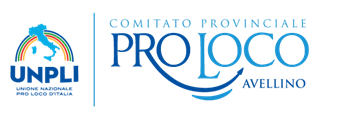 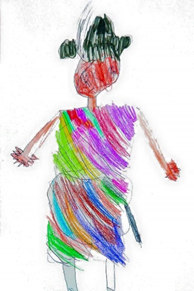  PROGRAMMA DEI CARNEVALI IRPINI 2023Avellino: Grande tradizionale sfilata il 19 febbraio alle ore 09:00 raduno in via De Conciliis ,partenza alle ore 10:00 dei seguenti gruppi: Zeza di Bellizzi Irpino, Gruppo Folk "Ballo o'Ntreccio" di Forino, I Tarantellati di Volturara Irpina, Laccio d'amore della Pro Loco di Quindici, Laccio d'amore della Pro Loco di Taurano, MA.BI San Biagio Serino, Mascarata di Serino, Zeza di Capriglia, Zeza di Cesinali, Zeza di Ospedaletto d'Alpinolo con la partecipazione del Gruppo del Semiconvitto dell’Istituto di Riabilitazione Le Ville di MontefalcioneAiello del Sabato: Carnevale 2023 “30° Ballo in maschera” Martedì 21 febbraio dalle 17:30, degustazione del tipico Pastiere Carnevalesco presso la sede della Pro LocoAtripalda: Carnevale in piazza 18 febbraio alle ore 15:00 raduno presso mercatino Rionale, ale 15:30 inizio sfilata per le principali strade, alle ore 16:00 arrivo in Piazza Umberto I ed esibizioni di vari GruppiBaiano: Carnevale Baianese nei giorni:         -Domenica 19 alle ore 14:00 Sfilata Carri allegorici              -Martedì 21 alle ore 14:00 Sfilata Carri allegoriciBanzano: Carnevale banzanese “la rinascita” il 19 e 22 febbraioBellizzi: Carnevale di Bellizzi nei giorni:-Venerdì 17 alle ore 10:00 incontro a Salerno per la Promozione dei Carnevali-Domenica 19 alle ore 09:00 a Bellizzi Irpino sfilate lungo le strade di via Giancola, alle ore 10:30 sfilata in Corso Vittorio Emanuele II ad Avellino, alle 15:30 Aiello del Sabato, alle ore 18:00 Bellizzi Irpino-Martedì 21 alle ore 10:00 Corso Vittorio Emanuele II, ore 11:00 al Comune di Avellino, alle 15:30 a Bellizzi Irpino, alle ore 20:00 a Bellizzi Irpino chiusa del Carnevale 
Caposele: Carnevale Caposele il 19 febbraio alle ore 14:30 raduno delle Machere al parcheggio di Materdomini, alle ore 15:00 sfilata alla volta di Caposele, ale ore 16 Piazze vive: rappresentazioni a tema e animazioni nelle piazzi principali del paese, ore 17:00 l’allegria continua tutti insieme nel piazzale LeonardoCastelvetere sul Calore: Carnevale Castelvetrese nei giorni:            -Domenica 19            -Martedì 21            -Sabato 25            -Domenica 26Cervinara: Carnival planning’23 nei giorni:             -Sabato18 alle ore 21:00 cena spettacolo ‘Carnival party’ in Villa Casale             -Domenica 19 alle ore 15:30 animazione bambini, ore 18:00                      esibizione N’Drezzata Gruppo Folk A.Renna e esibizione Quadriglia Gruppo              Folk Cervinballo,    alle ore 19:30 sfilata dei carri allegorici e Djset              -Martedi 21 Corteo con balli e Maschere:               alle ore 11:00 fraz. Valle               alle ore 12:00 fraz. Pantanari               alle ore 12:30 fraz. Lagno               alle ore 15:00 fraz. Castello               alle ore 16:00 fraz. Ferrari               alle ore 18:00 Piazza Trescine               alle ore 19:00 Villa ComunaleI Tarantellati di Volturara:           -Domenica 12 febbraio a Montoro           -Sabato 18 febbraio ad Atripalda           -Domenica 19 febbraio ad Avellino (mattina), a Volturara (pomeriggio)           -Lunedi 20 febbraio a Volturara (campagna)           -Martedì il 21 febbraio a Volturara (paese)          -Sabato 25 febbraio a Castelvetere          -Domenica 26 febbraio Gran finale con Carnevale Morto a VolturaraMontemarano: Carnevale di Montemarano i giorni:-Venerdì 17 alle ore 21:30 ‘Carnevale delle culture’ nell’auditorium comunale e concerto in piazza Irpinia-Sabato 18 alle ore 16:00 incontro culturale ‘Montemarano, Carnevale Globale’ nell’auditorium comunale, alle ore 17:30 ‘Caporabbalo D’Argento’ in Pizza Castello alle ore 22:00 ‘O Vanto e Sfida’, sfilata notturna tra le vie del Paese-Domenica 19 alle ore 10:00 sfilata dei bambini per le vie del paese, ale ore 11:00 apertura del Carnevale a Piazza del Popolo, alle ore 11:30 lezioni di tarantella Montemaranese in Palazzo Castello, alle 15:30 Tradizionale sfilata dei cortei mascherati per le vie del paese, ore 21:30 musica Popolare a Piazza Mercato-Lunedì 20 alle 16:30 tradizionale Sfilata Mascherata per le Vie del Paese, alle ore 21:30 musica Popolare in Piazza Mercato-Martedì 21 lezioni di tarantella Montemaranese in Palazzo Castello, alle ore 15:30 tradizionale sfilata per le vie del Paese, ore 21:30 musica popolare in Piazza Mercato-Sabato 25 ore 18:00 l’Aglianico e Taurasi in degustazione nella terra del Grande Rosso, tra Carnevale e sonorità dell’anima e del cuore in Palazzo Castello-Domenica 26 alle ore 10:00 lezione di tarantella Montemaranese in Palazzo Castello, ore 16:00 Carnevale Morto Corteo Funebre di Carnevale e successiva lettura del Testamento per le vie del paese, alle 21:30 Musica popolare in Piazza MercatoMontoro: ‘A Mascarata di Piazza Pandola nei giorni:-29 gennaio ore 15:30 sfilata in Piazza di Pandola-Domenica 5 Febbraio sfilata in S. Pietro e S. Eustachio-Sabato 11 alle ore 15:30 sfilata in Piazza di Pandola via Federici, Centro Storico-Domenica 12 la mattina sfilata Baronissi e il pomeriggio sfilata a Torchiati-Venerdì 17 sfilata a Solofra-Domenica 19 sfilata a Piano-Martedì 21 alle ore 15:30 sfilata in Piazza di PandolaMoschiano: Carnevale Moschianese nei giorni:-Domenica 19 dalle ore 08:30 alle ore 18:30 partenza del Carro allegorico ed esibizione nei Comuni di Lauro, Marzano di Nola, Pago del Vallo di Lauro, Quindici-Martedì 21 alle ore 14:30 partenza del carro allegorico e sfilata nei rioni di MoschianoPaternopoli: L’ autentico Carnevale Irpino il 19 e 21 febbraioQuindici: Quadriglia quindicese-Domenica 12 Febbraio a Montoro-Sabato 18 febbraio a Striano-Domenica 19 febbraio ad Avellino per i cento Carnevali Irpini (mattina)-Domenica 19 febbraio a Paesi del Vallo (pomeriggio)-Martedì 21 febbraio a Quindici Carro allegorico a cura dei ‘Trematerra’Santa Lucia di Serino: Il Carnevale luciano La mascarata 21 febbraio a Santa Lucia di SerinoSerino: Mascarata serinese.23 a San Biagio di Serino nei giorni:           -Domenica 12 alle ore 14:00 partenza della sfilata da Piazza Forcellata e             proseguimento per il percorso tradizionale della Mascarata           -Sabato 18 alle ore 15:00 sfilata della Mascarata per le strade di Atripalda, ore             15:30 sfilata della Mascarata a Santa Paolina          -Domenica 19 alle ore 14:00 partenza della sfilata dallo spiazzale antistante la            Chiesa di San Biagio e giro per il paese per tante sorprese per i più piccoli          -Martedì 21 alle ore 14:00 grande sfilata della Mascarata serinese per le strade            del centro di Serino con partenza da Piazza Cicarelli, ore 19:00 ‘Carnuale            muorto’ con partenza da Piazza San Carlo alla frazione San BiagioSolofra: Carnevale 2023 i giorni:           -Domenica 12 alle ore 10:30 Carro Città di Solofra           -Venerdì 17 alle ore 18:30 sfilata dei carri allegorici per le strade del centro            cittadino          -Domenica 19 alle ore 10:30 la Danza del Leone per il centro cittadino, alle ore            11:30 Danza del Leone a Piazza San Michele          -Martedì 21 alle ore 15:00 sfilata del carro Città di Solofra per le strade del             centro cittadinoTorchiati di Montoro: Il gran carnevale di Montoro Domenica 12 febbraioVenticano: Carnevale 2023 i giorni:           -Mercoledì 8, Giovedì 9, Mercoledì 15 e Giovedì 16 Febbraio laboratorio Quilling            ‘maschere di Carnevale’ alle ore 17 nei locali Palazzo Comunale          -Domenica 19 sfilata di carnevale con partenza alle ore 15;00 da Piazza            monumento ai caduti          -Lunedi 20 ‘Carnival party’ presso il ristorante-pizzeria al ranch dalle ore 16:00            alle ore 19:00 per la festa maschera con i bambini; dalle ore 21:00 festa in            maschera e cena per adulti; dalle ore 23:00 dj setZeza di Capriglia 2023          -Sabato 18 febbraio alle ore 15:00 sfilata ed esibizione a Trevico          -Domenica 19 febbraio ale ore 09:00 sfilata ed esibizione in Piazza Cioppolo ,           alle ore 11:00 Corso Vittorio Emanuele ad Avellino, alle ore 15:00 Parolise, alle           ore 17:30 chiusura in Piazza San Felice          -Martedì 21 raduno presso il palazzo scolastico di Capriglia irpina con sfilata ed                        esibizione per le strade del Paese (via lago, Fontana di Fuori- Marzano), alle           15:00 raduno in Piazza Municipio a Capriglia Irpina con sfilata ed esibizione per              le strade del paese (Casale-Embriciera ), alle ore 17:30 chiusura in Piazza           Municipio a Capriglia IrpinaZeza di Cesinali nei giorni:          -Sabato 18 alle ore 15:00 partecipazione al Carenale Atripaldese          -Domenica 19 alle ore 10:30 partecipazione e sfilata lungo il Corso Vittorio            Emanuele ad Avellino, alle ore 15:30 sfilata ed esibizione a Cesinali         -Martedì 21 alle ore 17.30 sfilata per il paese di Cesinali, alle ore 18:30 Zezone           finale in Piazza Erico CocchiaZeza di Ospedaletto d’Alpinolo :           -Domenica 12 alle ore 15:00 sfilata a Montoro,           -Sabato 18 alle ore 15:30 sfilata Atripalda           -Domenica 19 alle ore 10:30 sfilata sul Corso Vittorio Emanuele ad Avellino           -Martedì 21 alle ore 16:00 sfilata per le vie di Ospedaletto, alle ore 18:00 grande             festa al centro sociale